XLIII MUZIČKI FESTIVAL mladih Crne Gore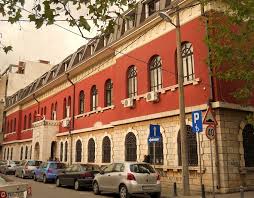 Podgorica, 25-28. April 2016.godineK  O N A Č N I    R E Z U L T A T I     Predsjednik žirija, Srđan Bulatović	26.april 2016. godine                                                   ______________________________________Disciplina: GITARA         Kategorija: III kategorijaDisciplina: GITARA         Kategorija: III kategorijaDisciplina: GITARA         Kategorija: III kategorijaDisciplina: GITARA         Kategorija: III kategorijaR.brPrezime I imeUkupnobodovaNagrada/ Škola16Pavićević Miloš93,60SREBRNA LIRAUmjetnička škola za muziku i balet „Vasa Pavić“, Podgorica25Martinović Dragan93SREBRNA LIRAMuzička škola „Dara Čokorilo“, Nikšić31Dukić Višnja91,30SREBRNA LIRAUmjetnička škola za muziku i balet „Vasa Pavić“, Podgorica44Miladinović Filip91,20SREBRNA LIRAUmjetnička škola za muziku i balet „Vasa Pavić“, Podgorica53Starčević Ivana90SREBRNA LIRAŠOSMO „Vida Matjan”, Kotor62Miletić Ksenija83,30POHVALAMuzička škola „Dara Čokorilo“, Nikšić